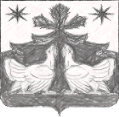 РОССИЙСКАЯ  ФЕДЕРАЦИЯАДМИНИСТРАЦИЯ ЗОТИНСКОГО СЕЛЬСОВЕТАТУРУХАНСКОГО РАЙОНА
КРАСНОЯРСКОГО КРАЯП О С Т А Н О В Л Е Н И Е15.04.2019 г.                                с.Зотино                                            №  26-пОб утверждении Положения об обеспечении первичных мер пожарной безопасности в границах муниципального образования Зотинский сельсовет          В соответствии с Федеральным законом   от  06.10.2003 №  131-ФЗ              «Об общих принципах организации местного самоуправления в Российской Федерации», Федеральным законом от 2.12.1994 № 69-ФЗ «О пожарной безопасности», Федеральным законом от 22.07.2008 № 123-ФЗ «Технический регламент о требованиях пожарной безопасности», Федеральным законом             от 06.05.2011 № 100-ФЗ «О добровольной пожарной охране» и Законом Красноярского края от 24.12.2004 № 13-2821 «О пожарной безопасности                 в Красноярском крае», в целях реализации норм и правил по предотвращению пожаров, спасению людей и имущества от пожаров на территории Зотинского сельсовета, руководствуясь Уставом Зотинского сельсоветаПОСТАНОВЛЯЮ:    1. Утвердить Положение об обеспечении первичных мер пожарной безопасности в границах муниципального образования Зотинский сельсовет  согласно приложению.           3. Контроль за выполнением постановления оставляю за собой.          4. Постановление вступает в силу в день, следующий за днем его официального опубликования в периодическом печатном издании «Ведомости органа местного самоуправления Зотинского сельсовета».Глава Зотинского сельсовета                                                    П.Г. Опарина                                                           Приложение                                                                   к постановлению администрации                                                     Зотинского   сельсовета                                                   от 15.04.2019 № 26-пПОЛОЖЕНИЕоб обеспечении первичных мер пожарной безопасностив границах муниципального образования Зотинский сельсовет1. Общие положения1.1. Положение об обеспечении первичных мер пожарной безопасности    в границах муниципального образования Зотинский сельсовет (далее - Положение) разработано в соответствии  с Федеральным законом от 06.10.2003 № 131-ФЗ «Об общих принципах организации местного самоуправления в Российской Федерации», Федеральным законом от 21.12.1994 № 69-ФЗ «О пожарной безопасности», Федеральным законом от 22.07.2008 № 123-ФЗ «Технический регламент о требованиях пожарной безопасности», Федеральным законом от 06.05.2011 № 100-ФЗ «О добровольной пожарной охране», Постановлением Правительства Российской Федерации от 25.04.2012 № 390 «О противопожарном режиме» и Законом Красноярского края от 24.12.2004 № 13-2821 «О пожарной безопасности  в Красноярском крае».1.2. Положение определяет порядок организации и общие требования по обеспечению первичных мер пожарной безопасности в границах сельсовета и регулирует в этой области отношения между администрацией сельсовета, организациями, предприятиями и учреждениями независимо  от их организационно-правовых форм и форм собственности, а также гражданами, проживающими на территории сельсовета.1.3. Основными задачами обеспечения первичных мер пожарной безопасности являются:- организация и осуществление мер по предотвращению пожаров (профилактике пожаров);- спасение людей и имущества при пожарах.1.4. Основные понятия и термины, применяемые в настоящем Положении:пожарная безопасность - состояние защищенности личности, имущества, общества и государства от пожаров;пожар - неконтролируемое горение, причиняющее материальный ущерб, вред жизни и здоровью граждан, интересам общества и государства;требования пожарной безопасности - специальные условия социального и (или) технического характера, установленные в целях обеспечения пожарной безопасности законодательством Российской Федерации, нормативными документами или уполномоченным государственным органом;противопожарный режим - совокупность установленных нормативными правовыми актами Российской Федерации, нормативными правовыми актами субъектов Российской Федерации и муниципальными правовыми актами  по пожарной безопасности требований пожарной безопасности, определяющих правила поведения людей, порядок организации производства и (или) содержания территорий, зданий, сооружений, помещений организаций и других объектов защиты в целях обеспечения пожарной безопасности;особый противопожарный режим - дополнительные требования пожарной безопасности, устанавливаемые органами государственной власти или органами местного самоуправления в случае повышения пожарной опасности на соответствующих территориях;меры пожарной безопасности - действия по обеспечению пожарной безопасности, в том числе по выполнению требований пожарной безопасности;первичные меры пожарной безопасности - реализация принятых в установленном порядке норм и правил по предотвращению пожаров, спасению людей и имущества от пожаров;противопожарная пропаганда - информирование общества о путях обеспечения пожарной безопасности;обучение мерам пожарной безопасности - организованный процесс по формированию знаний, умений, навыков граждан в области обеспечения пожарной безопасности в системе общего, профессионального и дополнительного образования, в процессе трудовой и служебной деятельности, а также   в повседневной жизни;первичные средства пожаротушения - средства пожаротушения, используемые для борьбы с пожаром в начальной стадии его развития;пожарная охрана - совокупность созданных в установленном порядке органов управления, подразделений и организаций, предназначенных для организации профилактики пожаров, их тушения и проведения возложенных на них аварийно-спасательных работ;государственная противопожарная служба - составная часть сил обеспечения безопасности личности, общества и государства, которая включает в себя федеральную противопожарную службу и противопожарную службу субъектов Российской Федерации;муниципальная пожарная охрана - вид пожарной охраны, создаваемый органами местного самоуправления городского округа с целью обеспечения предотвращения пожаров (профилактики пожаров), спасения людей и имущества от пожаров на территории городского округа;добровольная пожарная охрана - социально ориентированные общественные объединения пожарной охраны, созданные по инициативе физических лиц и (или) юридических лиц - общественных объединений для участия в профилактике  и (или) тушении пожаров и проведении аварийно-спасательных работ;добровольный пожарный - физическое лицо, являющееся членом или участником общественного объединения пожарной охраны и принимающее на безвозмездной основе участие в профилактике и (или) тушении пожаров и проведении аварийно-спасательных работ;добровольная пожарная дружина - территориальное или объектовое подразделение добровольной пожарной охраны, принимающее непосредственное участие в тушении пожаров и не имеющее на вооружении мобильных средств пожаротушения;добровольная пожарная команда - территориальное или объектовое подразделение добровольной пожарной охраны, принимающее непосредственное участие в тушении пожаров и имеющее на вооружении мобильные средства пожаротушения.2. Основа и система обеспечения пожарной безопасности сельсовета2.1. Основой обеспечения пожарной безопасности сельсовета является соблюдение:- мер пожарной безопасности;- противопожарного режима;- требований пожарной безопасности.2.2. Система обеспечения пожарной безопасности представляет собой совокупность органов управления, сил и средств, а также мер правового, организационного, экономического, социального и технического характера, направленных на профилактику и борьбу с пожарами.2.3. Система обеспечения пожарной безопасности на территории сельсовета организуется по территориально-производственному принципу, и действует   на муниципальном и объектовом уровне.2.4. В систему обеспечения пожарной безопасности сельсовета входят:-  администрация сельсовета;       -  организации, предприятия и учреждения, расположенные в границах сельсовета;- население сельсовета.  2.6 Органом управления системы обеспечения пожарной безопасности сельсовета является комиссия по предупреждению и ликвидации чрезвычайных ситуаций и обеспечению пожарной безопасности (далее - КЧС и ОПБ) сельсовета, которая  обеспечивает согласованность действий администрации сельсовета и организаций в целях реализации требований в сфере предупреждения  и ликвидации чрезвычайных ситуаций и обеспечения пожарной безопасности на территории сельсовета.3. Разработка и осуществление первичных мер пожарной безопасности в границах сельсоветаРазработка и осуществление первичных мер пожарной безопасности  в границах сельсовета подразумевает выполнение следующих мероприятий:3.1. Реализация полномочий органов местного самоуправления по решению вопросов организационно-правового, финансового, материально-технического обеспечения пожарной безопасности.3.2. Разработка и осуществление мероприятий по обеспечению пожарной безопасности сельсовета объектов муниципальной собственности, которые предусматриваются в планах и программах развития территории, обеспечение надлежащего состояния источников противопожарного водоснабжения, содержание в исправном состоянии средств обеспечения пожарной безопасности общественных зданий, находящихся в муниципальной собственности.3.3. Разработка и организация выполнения муниципальных программ в сфере обеспечения пожарной безопасности.3.4. Разработка плана привлечения сил и средств,  для тушения пожаров  и проведения аварийно-спасательных работ на территории сельсовета и контроль за его выполнением.3.5. Установление особого противопожарного режима на территории сельсовета, а также дополнительных требований пожарной безопасности на время его действия.3.6. Обеспечение беспрепятственного проезда пожарной техники к месту пожара.3.7. Обеспечение связи и оповещения населения о пожаре.3.8. Организация обучения населения мерам пожарной безопасности и пропаганда в области пожарной безопасности, содействие распространению пожарно-технических знаний.3.9. Социальное и экономическое стимулирование участия граждан и организаций в добровольной пожарной охране, в том числе участия в борьбе с пожарами.4. Полномочия органов местного самоуправления  по обеспечению первичных мер пожарной безопасности 4.1. К полномочиям органов местного самоуправления по обеспечению первичных мер пожарной безопасности в границах населенных пунктов, расположенных на территории сельсовета, относятся:включение мероприятий по обеспечению пожарной безопасности в планы, схемы и программы развития территории сельсовета;создание условий для организации добровольной пожарной охраны, а также для участия граждан в обеспечении первичных мер пожарной безопасности в иных формах;оказание содействия органам государственной власти Красноярского края в информировании населения о мерах пожарной безопасности, в том числе посредством организации и проведения собраний населения;установление особого противопожарного режима в случае повышения пожарной опасности;создание в целях пожаротушения условий для забора в любое время года воды из источников наружного водоснабжения;оснащение территорий общего пользования первичными средствами тушения пожаров и противопожарным инвентарем;организация и принятие мер по оповещению населения и подразделений государственной противопожарной службы о пожаре;принятие мер по локализации пожара и спасению людей и имущества  до прибытия подразделений государственной противопожарной службы.4.2. К полномочиям Совета депутатов в области обеспечения первичных мер пожарной безопасности относятся:установление нормы бюджетного финансирования на обеспечение первичных мер пожарной безопасности на территории сельсовета;принятие решения о создании, реорганизации или ликвидации муниципальной пожарной охраны.4.3. К полномочиям администрации сельсовета в области обеспечения первичных мер пожарной безопасности относятся:разработка и утверждение положения об обеспечении первичных мер пожарной безопасности в границах сельсовета, внесение дополнений    и изменений в него;разработка и утверждение муниципальных программ в области обеспечения первичных мер пожарной безопасности;информирование населения о принятых решениях по обеспечению первичных мер пожарной безопасности на территории сельсовета;организация проведения противопожарной пропаганды и обучения населения, должностных лиц органов местного самоуправления первичным мерам пожарной безопасности самостоятельно либо путем привлечения на договорной основе организаций иных форм собственности;разработка и осуществление мероприятий по обеспечению пожарной безопасности объектов муниципальной собственности;организация деятельности муниципальной и (или) добровольной пожарной охраны;создание условий для обеспечения населенных пунктов телефонной связью;организация осуществления мероприятий, исключающих возможность переброски огня при лесных и торфяных пожарах на здания, строения   и сооружения;осуществление контроля за соблюдением требований пожарной безопасности при разработке градостроительной и проектно-сметной документации  на строительство и планировке застройки территории сельсовета; организация патрулирования территории в условиях устойчивой сухой, жаркой и ветреной погоды; очистка территории  сельсовета  от горючих отходов, мусора, сухой растительности; содержание в исправном состоянии в любое время года дорог, за исключением автомобильных дорог общего пользования регионального  и федерального значения, в границах сельсовета, проездов к зданиям, строениям и сооружениям; организация содержания в исправном состоянии источников противопожарного водоснабжения; содержание в исправном состоянии имущества и объектов, а также первичных средств пожаротушения на объектах муниципальной собственности; содействие деятельности добровольных пожарных, привлечение населения к обеспечению первичных мер пожарной безопасности; регулирование взаимодействия и взаимоотношений между видами пожарной охраны (государственной противопожарной службой, муниципальной, ведомственной, частной и добровольной пожарной охраной);организация исполнения правил пожарной безопасности в Российской Федерации в части компетенции органов местного самоуправления  по обеспечению первичных мер пожарной безопасности.4.4. К полномочиям главы администрации сельсовета в области обеспечения первичных мер пожарной безопасности относятся:образование и реорганизация КЧС и ОПБ сельсовета, определение    ее компетенции;исполнение функций руководителя КЧС и ОПБ, либо назначение   ее руководителя, утверждение персонального состава КЧС и ОПБ сельсовета;установление особого противопожарного режима на территории сельсовета;иные полномочия в соответствии с действующим законодательством Российской Федерации, Красноярского края, уставом сельсовета, настоящим Положением и иными нормативными правовыми актами.5. Основные функции органов местного самоуправления по обеспечению первичных мер пожарной безопасности в границах сельсовета Основными функциями органов местного самоуправления по обеспечению первичных мер пожарной безопасности в границах сельсовета  являются: 5.1. Включение мероприятий по обеспечению пожарной безопасности в планы, схемы и программы развития территории сельсовета: анализ ситуации по обеспечению пожарной безопасности, состояния защищенности жизни и здоровья граждан, их имущества, государственного  и муниципального имущества, а также имущества организаций от пожаров     на территории сельсовета; разработка мероприятий по обеспечению пожарной безопасности жилых  и общественных зданий, находящихся в муниципальной собственности; обеспечение надлежащего состояния источников противопожарного водоснабжения. 5.2. Создание условий для организации добровольной пожарной охраны: взаимодействие с Красноярским отделением общероссийской общественной организации - Всероссийского добровольного пожарного общества по вопросам организации деятельности граждан в обеспечении первичных мер пожарной безопасности на территории сельсовета;разработка, утверждение и исполнение   бюджета в части расходов на пожарную безопасность (в том числе на содержание добровольной пожарной охраны, закупку пожарно-технической продукции, разработку и организацию выполнения муниципальных программ и др.);установление порядка привлечения сил и средств для тушения пожаров и проведения аварийно-спасательных работ на территории сельсовета.5.3. Оказание содействия органам государственной власти в информировании населения о мерах пожарной безопасности, в том числе посредством организации и проведения собраний населения:организация мероприятий по информированию населения о мерах пожарной безопасности, принятых решениях по обеспечению пожарной безопасности, распространению пожарно-технических знаний, о проблемах и путях обеспечения пожарной безопасности;проведение тренировок в муниципальных учреждениях с практической отработкой планов эвакуации людей при пожаре;обучение детей в дошкольных образовательных учреждениях и лиц, обучающихся в образовательных учреждениях, мерам пожарной безопасности;создание добровольных дружин.5.4. Установление особого противопожарного режима в случае повышения пожарной опасности:разработка и выполнение для населенных пунктов мероприятий, исключающих возможность переброса огня при лесных и торфяных пожарах       на здания и сооружения (устройство защиты противопожарных полос, посадка лиственных насаждений, удаление в летний период сухой растительности     и другие);ограничение доступа людей в лесные массивы, запрещение разведения костров, проведения пожароопасных работ на определенных участках, временная приостановка топки печей, кухонных очагов и котельных установок, работающих на твердом топливе;организация силами местного населения и членов добровольных пожарных формирований патрулирования населенных пунктов с первичными средствами пожаротушения (ведро с водой, огнетушитель, лопата), а также подготовка для возможного использования имеющейся водовозной и землеройной техники;проведение соответствующей разъяснительной работы с населением о мерах пожарной безопасности и действиях в случае пожара;организация дежурства добровольных пожарных;установление других дополнительных требований пожарной безопасности.5.5. Создание в целях пожаротушения условий для забора воды  из источников наружного водоснабжения:поддержание в постоянной готовности к использованию пожарных гидрантов, искусственных и естественных водоемов, подъездов к водоисточникам в любое время года;оборудование водонапорных башен приспособлениями для отбора воды пожарной техникой в любое время года.5.6. Оснащение территорий общего пользования первичными средствами тушения пожаров и противопожарным инвентарем:обеспечение добровольных пожарных формирований первичными средствами пожаротушения (ведрами, огнетушителями, лопатами, топорами, баграми и т.д.).Рекомендуется у каждого жилого строения установить емкость (бочку)  с водой или иметь огнетушитель.5.7. Принятие мер по локализации пожара и спасению людей и имущества до прибытия подразделений государственной противопожарной службы:сообщение о возникновении пожара в пожарную охрану;организация спасения людей в случае угрозы их жизни, используя для этого имеющиеся силы и средства;выполнение мероприятий, способствующих предотвращению развития пожара;удаление за пределы опасной зоны всех граждан, не участвующих в тушении пожара;осуществление общего руководства по тушению пожара руководителем добровольной пожарной охраны (с учетом специфических особенностей населенного пункта) до прибытия подразделения государственной противопожарной службы;обеспечение соблюдения требований безопасности членами добровольной пожарной охраны, принимающими участие в тушении пожара;организация эвакуации и защиты материальных ценностей одновременно с тушением пожара;организация встречи подразделений пожарной охраны и оказание помощи в выборе кратчайшего пути для подъезда к очагу пожара.6. Организационно-правовое, материально-техническое и финансовое обеспечение первичных мер пожарной безопасности в границах сельсовета6.1. Организационно-правовое обеспечение первичных мер пожарной безопасности в границах сельсовета предусматривает разработку и принятие муниципальных нормативных правовых актов в данной сфере, а также разработку, утверждение и исполнение бюджета сельсовета в части расходов  на пожарную безопасность (в том числе приобретение и монтаж пожарной сигнализации, систем автоматического пожаротушения, первичных средств пожаротушения (пожарные рукава, огнетушители, гидранты, мотопомпы и др.), проведение огнезащитной обработки деревянных и металлических несущих конструкций, содержание и обеспечение добровольной пожарной охраны, закупку пожарно-технической продукции, разработку и организацию выполнения муниципальных программ по обеспечению пожарной безопасности в муниципальных учреждениях, приобретение пожарно-спасательного имущества и техники, противопожарную пропаганду и обучение мерам пожарной безопасности.6.2. Материально-техническое обеспечение первичных мер пожарной безопасности предусматривает:содержание  автомобильных дорог общего пользования, мостов и иных транспортных инженерных сооружений в границах сельсовета (за исключением автомобильных дорог общего пользования, мостов и иных транспортных инженерных сооружений федерального и регионального значения) и обеспечение беспрепятственного проезда пожарной техники к месту пожара;обеспечение надлежащего состояния источников противопожарного водоснабжения, находящихся в муниципальной собственности;размещение муниципального заказа по обеспечению первичных мер пожарной безопасности в границах сельсовета;телефонизацию сельских населенных пунктов, расположенных в границах сельсовета. 6.3. Финансовое обеспечение мер первичной пожарной безопасности в границах сельсовета является расходным обязательством муниципального образования.Допускается привлечение внебюджетных источников для финансирования первичных мер пожарной безопасности в соответствии с действующим законодательством Российской Федерации.Главные распорядители и распорядители средств бюджета сельсовета планируют мероприятия по повышению уровня противопожарной защиты муниципальных предприятий, организаций  и учреждений на предстоящий год.Расходы на финансирование мероприятий по повышению противопожарной защиты предусматриваются при формировании бюджета сельсовета в сметах получателей бюджетных средств.Финансовое обеспечение первичных мер пожарной безопасности организаций осуществляется за счет средств организаций.7. Добровольная пожарная охрана7.1. Добровольная пожарная охрана - форма участия граждан в обеспечении первичных мер пожарной безопасности на территории сельсовета.7.2. Участие органов местного самоуправления в обеспечении деятельности добровольной пожарной охраны осуществляется путем обеспечения соблюдения прав и законных интересов добровольных пожарных и общественных объединений пожарной охраны, а также нормативного правового регулирования вопросов социальной поддержки и экономического стимулирования добровольных пожарных и работников добровольной пожарной охраны.7.3. В соответствии с нормативными правовыми актами Российской Федерации, нормативными правовыми актами Красноярского края     и муниципальными правовыми актами устанавливаются меры поддержки финансового и материально-технического обеспечения деятельности добровольной пожарной охраны на территории сельсовета.7.4. Меры социальной поддержки распространяются на граждан, зарегистрированных и постоянно проживающих на территории сельсовета  и являющихся в соответствии с Федеральным законом  от 06.05.2011 № 100-ФЗ «О добровольной пожарной охране» добровольными пожарными, работниками добровольной пожарной охраны, а также членов их семей.7.5. На территории сельсовета добровольным пожарным, работникам добровольной пожарной охраны, а также членам их семей органами местного самоуправления  оказываются меры правовой и социальной защиты, в том числе в случае гибели работника добровольной пожарной охраны или добровольного пожарного при исполнении им обязанностей добровольного пожарного.7.6. Перечень мер социальной поддержки добровольных пожарных, работников добровольной пожарной охраны и членов их семей, порядок их предоставления, а также порядок возмещения расходов, связанных  с предоставлением мер социальной поддержки указанным категориям граждан, определяются в соответствии с законодательством Российской Федерации, законодательством Красноярского края и правовыми актами сельсовета.7.7. Финансовое и материально-техническое обеспечение деятельности добровольной пожарной охраны осуществляется за счет собственных средств, взносов и пожертвований, средств учредителя (учредителей), средств поддержки, оказываемой органами государственной власти Красноярского края и администрацией сельсовета общественным объединениям пожарной охраны, и иных средств, не запрещенных законодательством Российской Федерации.9. Соблюдение требований пожарной безопасности по планировке и застройке территории сельсовета9.1. Соблюдение требований пожарной безопасности по планировке  и застройке территории сельсовета осуществляется в соответствии с Градостроительным кодексом Российской Федерации, настоящим Положением и иными нормативными правовыми актами Российской Федерации, Красноярского края и муниципальными правовыми актами.10. Установление особого противопожарного режима10.1. В случае повышения пожарной опасности в границах сельсовета особый противопожарный режим устанавливается постановлением администрации сельсовета.10.2. Неблагополучной пожарной обстановкой может быть признана реальная вероятность:угрозы жизни и здоровью граждан;ухудшения экологической обстановки, связанной с пожарами;возникновения массовых пожаров.10.3. При особом противопожарном режиме администрацией сельсовета устанавливаются дополнительные требования пожарной безопасности, могут привлекаться силы и средства предприятий и организаций для предупреждения  и ликвидации пожаров.10.4. Расходы, связанные с установлением особого противопожарного режима, осуществляются за счет средств бюджета сельсовета.11. Противопожарная пропаганда и обучение мерам пожарной безопасности11.1. Противопожарная пропаганда осуществляется через средства массовой информации, посредством издания и распространения специальной литературы     и рекламной продукции, проведения тематических выставок, смотров, конференций и использования других не запрещенных законодательством Российской Федерации форм информирования населения.11.2. Обучение населения в области пожарной безопасности осуществляется в рамках единой системы подготовки населения в области защиты  от чрезвычайных ситуаций природного и техногенного характера.Обучение мерам пожарной безопасности работников организаций организуется руководителями организаций и проводится по программам противопожарного инструктажа и (или) пожарно-технического минимума.Порядок, виды, сроки обучения работников организаций мерам пожарной безопасности, а также требования к содержанию программ профессионального обучения определены Приказом МЧС России от 12.12.2007 № 645 «Об утверждении норм пожарной безопасности «Обучение мерам пожарной безопасности работников организаций».В образовательных учреждениях   проводится обязательное обучение учащихся (воспитанников) мерам пожарной безопасности.12. Права, обязанности и ответственность в области обеспечения первичных мер пожарной безопасности12.1. Руководители организаций (учреждений, предприятий) имеют право: создавать, реорганизовывать и ликвидировать в установленном законодательством порядке подразделения ведомственной или частной пожарной охраны, которые организация содержит за счет собственных средств;вносить в администрацию сельсовета  предложения  по обеспечению первичных мер пожарной безопасности;проводить работы по установлению причин и обстоятельств пожаров, произошедших на территории организации (учреждения, предприятия);принимать меры социального и экономического стимулирования обеспечения пожарной безопасности;получать информацию по вопросам пожарной безопасности, в том числе в установленном порядке от органов управления и подразделений пожарной охраны.Руководители организаций обязаны:соблюдать требования пожарной безопасности, а также выполнять предписания, постановления и иные законные требования должностных лиц государственного пожарного надзора;разрабатывать и осуществлять меры по обеспечению пожарной безопасности;проводить противопожарную пропаганду, а также обучать работников организации мерам пожарной безопасности;регламентировать в коллективном договоре (соглашении) вопросы пожарной безопасности;содержать в исправном состоянии системы и средства противопожарной защиты, включая первичные средства пожаротушения, не допускать их использования не по назначению;оказывать содействие пожарной охране при тушении пожаров, установлении причин и условий их возникновения и развития, а также выявлении лиц, виновных в нарушении требований пожарной безопасности и возникновении пожаров;предоставлять в установленном порядке при тушении пожаров на территории организации необходимые силы и средства;обеспечивать доступ должностным лицам пожарной охраны при осуществлении ими служебных обязанностей на территории, в здания, сооружения и на иные объекты организации;предоставлять по требованию должностных лиц государственного пожарного надзора сведения и документы о состоянии пожарной безопасности в организации, в том числе о пожарной опасности, производимой в организации продукции, а также о произошедших в организации пожарах и их последствиях;незамедлительно сообщать в пожарную охрану о возникших пожарах, неисправностях имеющихся систем и средств противопожарной защиты,   об изменении состояния дорог и проездов;содействовать деятельности добровольных пожарных.Руководители организаций осуществляют непосредственное руководство системой пожарной безопасности в пределах своей компетенции, и несут персональную ответственность за соблюдение требований безопасности на подведомственных объектах. 12.2. Граждане, проживающие на территории сельсовета, имеют право на получение информации по вопросам обеспечения первичных мер пожарной безопасности.Граждане обязаны:соблюдать требования пожарной безопасности;при обнаружении пожара немедленно сообщать в пожарную охрану;до прибытия пожарной охраны принимать посильные меры по спасению людей, имущества и тушению пожаров;оказывать содействие пожарной охране в тушении пожаров;выполнять предписания, постановления и иные законные требования должностных лиц государственного пожарного надзора;предоставлять в порядке, установленном законодательством Российской Федерации, возможность должностным лицам государственного пожарного надзора проводить обследования и проверки принадлежащих им жилых, хозяйственных, производственных и иных помещений и строений в целях контроля соблюдения требований пожарной безопасности и пресечения их нарушений.12.3. Ответственность за нарушение требований пожарной безопасности в соответствии с действующим законодательством несут:собственники имущества;лица, уполномоченные владеть, пользоваться или распоряжаться имуществом, в том числе руководители организаций (учреждений, предприятий);лица, в установленном порядке назначенные ответственными за обеспечение пожарной безопасности;должностные лица в пределах их компетенции.12.4. Ответственность за нарушение требований пожарной безопасности  в жилых помещениях, в домах государственного или муниципального жилищного фонда возлагается на нанимателей или арендаторов, если иное не предусмотрено соответствующим договором.12.5. За нарушение требований пожарной безопасности предусмотрена дисциплинарная, административная или уголовная ответственность   в соответствии с законодательством Российской Федерации.